										ПРОЕКТО внесении изменений и дополнений в Устав городского округа – города Барнаула Алтайского края (в ред. решения от 01.12.2023 №254)В целях приведения Устава городского округа – города Барнаула Алтайского края в соответствие с действующим законодательством Российской Федерации, руководствуясь статьей 44 Федерального закона от 06.10.2003 №131-ФЗ «Об общих принципах организации местного самоуправления в Российской Федерации» и статьей 81 Устава городского округа – города Барнаула Алтайского края, рассмотрев предложения рабочей группы и мотивированное заключение по итогам публичных слушаний по проекту муниципального правового акта о внесении изменений и дополнений в Устав городского округа – города Барнаула Алтайского края, городская ДумаРЕШИЛА:1. Внести в Устав городского округа – города Барнаула Алтайского края, принятый решением городской Думы от 28.02.2018 №71 (в ред. решения от 01.12.2023 №254), следующие изменения и дополнения:1.1. В статье 13: 1.1.1.   Пункт 38 изложить в следующей редакции:«38) организация и осуществление мероприятий по работе с детьми и молодежью, участие в реализации молодежной политики, разработка и реализация мер по обеспечению и защите прав и законных интересов молодежи, разработка и реализация муниципальных программ по основным направлениям реализации молодежной политики, организация и осуществление мониторинга реализации молодежной политики в городском округе;»;1.1.2. Пункт 39 после слов «и их береговым полосам» дополнить словами «, а также правил использования водных объектов для рекреационных целей»;1.2. Пункт 12 части 1 статьи 14 изложить в следующей редакции:«12) учреждение печатного средства массовой информации и (или) сетевого издания для обнародования муниципальных правовых актов, доведения до сведения жителей муниципального образования официальной информации;»;1.3. В части 7 статьи 19 слова «(обнародованию)», «(обнародование)» исключить;1.4. В части 6 статьи 20 слова «(обнародованию)», «(обнародование)» исключить;1.5. В части 5 статьи 21 слова «(обнародованию)», «(обнародование)» исключить;1.6. В частях 4, 8 статьи 25 слово «(обнародованию)» исключить;1.7. В части 4 статьи 26 слово «(обнародованию)» исключить;1.8. В статье 43:1.8.1. В пункте 5 части 1 слова «медицинское и государственное социальное страхование в порядке, установленном» заменить словами «социальные гарантии в соответствии с»; 1.8.2. Дополнить частью 3 следующего содержания:«3. Депутату городской Думы, осуществляющему полномочия на постоянной основе, устанавливаются следующие социальные гарантии:1) ежегодное прохождение диспансеризации в медицинских организациях, определенных органами местного самоуправления в соответствии с действующим законодательством;2) единовременная материальная помощь в размере, определяемом решением городской Думы, в случае смерти супруга, родителей, детей депутата;3) единовременное пособие семье в случае его смерти в размере, определяемом решением городской Думы.»;1.9. В статье 44 слова «участием в заседаниях (иных мероприятиях) городской Думы и формируемых ею органов, а также иных полномочий, связанных со статусом депутата» заменить словами «осуществлением его полномочий»; 1.10. В абзаце 5 пункта 4 части 3 статьи 47 слова «медицинское и государственное социальное страхование в порядке, установленном» заменить словами «социальные гарантии в соответствии с»;1.11. В статье 53:1.11.1. Пункт 8 после слов «использования таких водных объектов» дополнить словами «, а также правил использования водных объектов для рекреационных целей»;1.11.2. Пункт 10 исключить;1.12. Пункт 13 статьи 56 изложить в следующей редакции:«13) обеспечивает  содействие развитию и обеспечению доступности массового спорта, развитие детско-юношеского спорта (включая школьный спорт) на территории городского округа;»; 1.13. Абзац 3 статьи 65 изложить в следующей редакции:«выполняет ведение, развитие и эксплуатацию государственной информационной системы обеспечения градостроительной деятельности Алтайского края (далее – государственная информационная система обеспечения градостроительной деятельности) в части, касающейся осуществления градостроительной деятельности на территории городского округа, и предоставление сведений, документов и материалов, содержащихся в государственной информационной системе обеспечения градостроительной деятельности;»;1.14. Абзац 3 статьи 73 изложить в следующей редакции:«содействует развитию и обеспечению доступности массового спорта, развитие детско-юношеского спорта (включая школьный спорт) на территории города Барнаула;»;1.15. Статью 80 изложить в следующей редакции:«Статья 80. Обнародование муниципальных правовых актов1. Муниципальные нормативные правовые акты, затрагивающие права, свободы и обязанности человека и гражданина, муниципальные нормативные правовые акты, устанавливающие правовой статус организаций, учредителем которых выступает муниципальное образование, а также соглашения, заключаемые между органами местного самоуправления, вступают в силу после их официального обнародования.2. Обнародованием муниципального правового акта, в том числе соглашения, заключаемого между органами местного самоуправления, считается доведение его полного текста до всеобщего сведения путем:1) официального опубликования муниципального правового акта;2) публикации в любых печатных изданиях, не являющихся источником официального опубликования;3) сообщения в эфир посредством телевидения или радио;4) помещения в общественных местах (в библиотеках, зданиях органов местного самоуправления города Барнаула и других);5) рассылки должностным лицам и органам государственной власти и местного самоуправления города Барнаула;6) размещения на официальном Интернет-сайте города Барнаула (http://barnaul.org), на портале "Нормативные правовые акты в Российской Федерации" (http://pravo-minjust.ru);7) реализации иных способов, обеспечивающих возможность ознакомления с полным текстом муниципального правового акта.Способ обнародования должен быть указан в самом муниципальном правовом акте.3. При обнародовании муниципального правового акта указываются его наименование, дата принятия и номер, должностное лицо, подписавшее муниципальный правовой акт.4. Муниципальные нормативные правовые акты, затрагивающие права, свободы и обязанности человека и гражданина, устанавливающие правовой статус организаций, учредителем которых выступает городской округ, а также соглашения, заключаемые между органами местного самоуправления, подлежат официальному опубликованию в течение 10 дней со дня принятия (подписания), за исключением Устава, муниципального правового акта о внесении изменений и дополнений в Устав, для которых Федеральным законом от 06.10.2003 №131-ФЗ «Об общих принципах организации местного самоуправления в Российской Федерации» и настоящим Уставом предусмотрен специальный срок официального опубликования.5. Муниципальные правовые акты, содержащие сведения, распространение которых ограничено Федеральным законом, не подлежат официальному опубликованию (обнародованию).6. Для официального опубликования муниципальных правовых актов и соглашений органы местного самоуправления используют официальное сетевое издание «Правовой портал администрации г. Барнаула» (http://law-portal22.ru), учрежденное администрацией города 17 декабря 2019 года, регистрационный номер ЭЛ N ФС 77-77362 (далее – сетевое издание). 7. Официальным опубликованием муниципального правового акта, в том числе соглашения, заключенного между органами местного самоуправления, считается первое размещение его полного текста в сетевом издании.8. При официальном опубликовании текст муниципального правового акта излагается в точном соответствии с текстом подлинника правового акта.В случае если при официальном опубликовании муниципального правового акта были допущены ошибки (опечатки, иные неточности технического характера) в сравнении с подлинником муниципального правового акта, то в сетевом издании в срок не позднее 10 дней со дня выявления допущенной ошибки должно быть опубликовано официальное извещение об исправлении неточностей или ошибок с указанием правильного прочтения.»;1.16. Часть 5 статьи 81 изложить в следующей редакции:«5. Проект Устава, проект муниципального правового акта о внесении изменений и дополнений в Устав не позднее чем за 30 дней до дня рассмотрения вопроса о принятии Устава, внесении изменений и дополнений в Устав подлежат официальному опубликованию с одновременным опубликованием установленного городской Думой порядка учета предложений по проекту Устава, проекту муниципального правового акта о внесении изменений и дополнений в Устав, а также порядка участия граждан в его обсуждении. Не требуется официальное опубликование порядка учета предложений по проекту муниципального правового акта о внесении изменений и дополнений в Устав, а также порядка участия граждан в его обсуждении в случае, когда в Устав вносятся изменения в форме точного воспроизведения положений Конституции Российской Федерации, федеральных законов, Устава (Основного Закона) или законов Алтайского края в целях приведения Устава в соответствие с этими нормативными правовыми актами.».2. Направить принятое решение для государственной регистрации в Управление Министерства юстиции Российской Федерации по Алтайскому краю.3. Настоящее решение вступает в силу в соответствии с Федеральным законом от 06.10.2003 №131-ФЗ «Об общих принципах организации местного самоуправления в Российской Федерации».4. Комитету информационной политики (Андреева Е.С.) обеспечить опубликование решения в газете «Вечерний Барнаул» и официальном сетевом издании «Правовой портал администрации г.Барнаула» после его государственной регистрации.5. Контроль за исполнением решения возложить на комитет по законности и местному самоуправлению (Огнев И.В.).Барнаульская городская Дума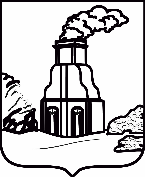 Барнаульская городская ДумаРЕШЕНИЕРЕШЕНИЕот	№	от	№	Председатель городской Думы                                Г.А. БуевичГлава города       В.Г. Франк